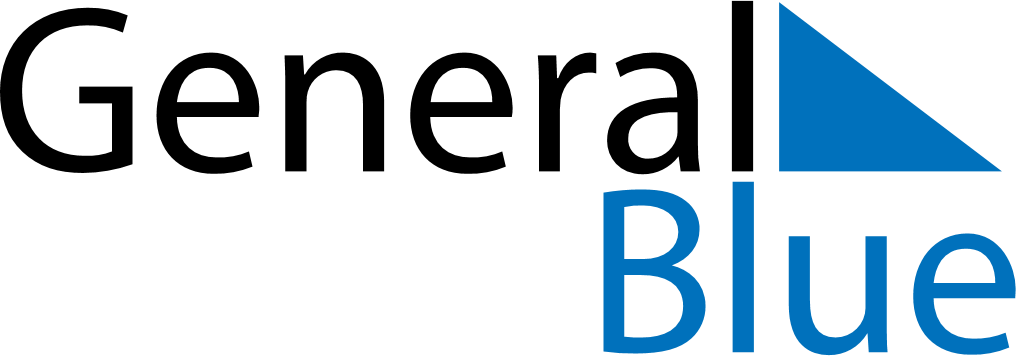 June 2024June 2024June 2024June 2024June 2024June 2024June 2024Tangkak, Johor, MalaysiaTangkak, Johor, MalaysiaTangkak, Johor, MalaysiaTangkak, Johor, MalaysiaTangkak, Johor, MalaysiaTangkak, Johor, MalaysiaTangkak, Johor, MalaysiaSundayMondayMondayTuesdayWednesdayThursdayFridaySaturday1Sunrise: 7:00 AMSunset: 7:14 PMDaylight: 12 hours and 14 minutes.23345678Sunrise: 7:00 AMSunset: 7:15 PMDaylight: 12 hours and 14 minutes.Sunrise: 7:00 AMSunset: 7:15 PMDaylight: 12 hours and 14 minutes.Sunrise: 7:00 AMSunset: 7:15 PMDaylight: 12 hours and 14 minutes.Sunrise: 7:00 AMSunset: 7:15 PMDaylight: 12 hours and 14 minutes.Sunrise: 7:00 AMSunset: 7:15 PMDaylight: 12 hours and 14 minutes.Sunrise: 7:01 AMSunset: 7:15 PMDaylight: 12 hours and 14 minutes.Sunrise: 7:01 AMSunset: 7:16 PMDaylight: 12 hours and 14 minutes.Sunrise: 7:01 AMSunset: 7:16 PMDaylight: 12 hours and 14 minutes.910101112131415Sunrise: 7:01 AMSunset: 7:16 PMDaylight: 12 hours and 14 minutes.Sunrise: 7:01 AMSunset: 7:16 PMDaylight: 12 hours and 14 minutes.Sunrise: 7:01 AMSunset: 7:16 PMDaylight: 12 hours and 14 minutes.Sunrise: 7:01 AMSunset: 7:16 PMDaylight: 12 hours and 14 minutes.Sunrise: 7:02 AMSunset: 7:17 PMDaylight: 12 hours and 15 minutes.Sunrise: 7:02 AMSunset: 7:17 PMDaylight: 12 hours and 15 minutes.Sunrise: 7:02 AMSunset: 7:17 PMDaylight: 12 hours and 15 minutes.Sunrise: 7:02 AMSunset: 7:17 PMDaylight: 12 hours and 15 minutes.1617171819202122Sunrise: 7:02 AMSunset: 7:18 PMDaylight: 12 hours and 15 minutes.Sunrise: 7:03 AMSunset: 7:18 PMDaylight: 12 hours and 15 minutes.Sunrise: 7:03 AMSunset: 7:18 PMDaylight: 12 hours and 15 minutes.Sunrise: 7:03 AMSunset: 7:18 PMDaylight: 12 hours and 15 minutes.Sunrise: 7:03 AMSunset: 7:18 PMDaylight: 12 hours and 15 minutes.Sunrise: 7:03 AMSunset: 7:18 PMDaylight: 12 hours and 15 minutes.Sunrise: 7:04 AMSunset: 7:19 PMDaylight: 12 hours and 15 minutes.Sunrise: 7:04 AMSunset: 7:19 PMDaylight: 12 hours and 15 minutes.2324242526272829Sunrise: 7:04 AMSunset: 7:19 PMDaylight: 12 hours and 15 minutes.Sunrise: 7:04 AMSunset: 7:19 PMDaylight: 12 hours and 15 minutes.Sunrise: 7:04 AMSunset: 7:19 PMDaylight: 12 hours and 15 minutes.Sunrise: 7:04 AMSunset: 7:20 PMDaylight: 12 hours and 15 minutes.Sunrise: 7:05 AMSunset: 7:20 PMDaylight: 12 hours and 15 minutes.Sunrise: 7:05 AMSunset: 7:20 PMDaylight: 12 hours and 15 minutes.Sunrise: 7:05 AMSunset: 7:20 PMDaylight: 12 hours and 15 minutes.Sunrise: 7:05 AMSunset: 7:20 PMDaylight: 12 hours and 15 minutes.30Sunrise: 7:06 AMSunset: 7:21 PMDaylight: 12 hours and 15 minutes.